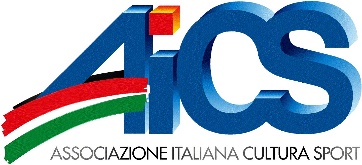 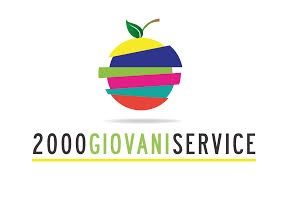 DOMANDA DI AMMISSIONE A SOCIOIl sottoscritto/a……………………………………………………………………nato/a………………………..il…………………………………………residente a………………………… inVia…………………………………………….n…………CAP……………………………………………..Tel……………………………Codice Fiscale………………………………………………………………...Fax…………………………….Email………………………………………..CHIEDEdi essere ammesso, dopo aver preso visione e approvato lo statuto sociale ed il regolamento interno, quale socio della Associazione  /circolo…………………..……………………………… attenendosi a pagare la quota sociale determinata per l’anno…………….in euro……………… (…………………….).Ricevuta l’informativa sull’utilizzazione dei miei dati personali ai sensi dell’art. 13 del decreto legislativo numero 196 del 30 giugno 2003, recante il nuovo “Codice in materia di protezione dei dati personali”, consento al loro trattamento nella misura necessaria per il perseguimento degli scopi statuari. Ai sensi dell’art. 13 del decreto legislativo n. 196/2003, recante disposizioni sul nuovo “Codice in materia di protezione dei dati personali” si informa che i dati da Lei forniti formeranno oggetto di trattamento nel rispetto della normativa sopra richiamata e degli obblighi di riservatezza.Tali dati verranno trattati per finalità istituzionali, quindi strettamente connesse e strumentali all’attività statutaria.Il trattamento dei dati avverrà mediante utilizzo di supporto telematico o cartaceo idonei a garantire la sicurezza e la riservatezza. In relazione ai predetti trattamenti Lei potrà esercitare i diritti di cui all’art. 7 del  D.lgs. n. 196/2003 (cancellazione, modifica, opposizione al trattamento).Data .......................Firma ......................................…   Per il minore firma di chi esercita la patria potestà..............................................................................Esente da bollo in modo assoluto – art 7 – Tabella – allegato B – D.P.R. 26.10.1972 n. 642